Melléklet: NyilatkozatNYILATKOZAT1. A termék megnevezése: Sadolin Extreme2. A gyártás azonosító adatai: A termék címkéjén jelölve.3. A termék rendeltetése, felhasználási területei: Vizes bázisú, extra tartós lazúr.  4. A forgalmazó neve, értesítési címe:	Akzo Nobel Coatings Zrt.1138 Budapest, Dunavirág utca 2-6. 1. ép. V. em.Tel: 06 80 200-5055. A forgalmazó képviselőjének neve és értesítési címe, akihez bővebb felvilágosításért fordulhat:Bernáth RolandAlkalmazástechnikus06 30 968-0704roland.bernath@akzonobel.com6. A Forgalmazó a termék műszaki adatait, felhasználási javaslatokat és iránymutatásokat a termék címkéjén és MŰSZAKI ADATLAPJÁN, valamint a 2015/830 EU rendelet szerint készült és a shop.akzonobel.hu honlapon közzétett BIZTONSÁGI ADATLAPON teszi közzé, ezen közzétett műszaki jellemzőkkel és műszaki adatokkal rendelkezik a forgalomba hozott termék.Budapest, 2023.  július 1.AkzoNobel Coatings Zrt. képviseletében: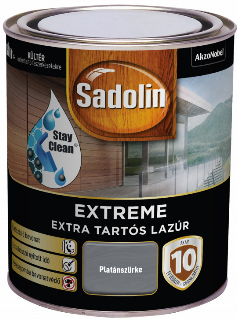 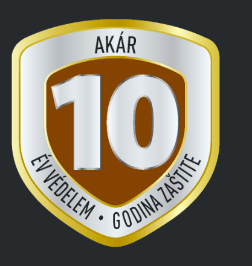 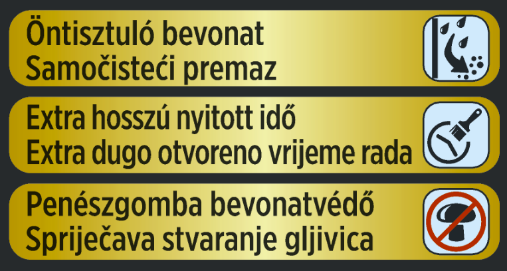 TERMÉKINFOMRÁCIÓTERMÉKINFOMRÁCIÓFelhasználási területKültéri vízbázisú, gyorsan száradó selyemfényű lazúr. Natúr és korábban impregnált fafelületek bevonására és tartós védelmére. StayClean® Technology: Öntisztuló bevonat. A StayClean® technológiával kezelt felületkről a vízcseppek (pl.: eső) hidrofil hatás révén legördülnek, magukkal sodorva a felületre rakódó környezeti szennyeződéseket (kosz, por), amelyek így nem tudnak megtapadni a bevonaton. Az aktív részecskék segítségével öntisztuló felület, így amellett, hogy tisztább és esztétikusabb, minden eddiginél tartósabb és ellenállóbb fafelületet eredményez. Balance Technology: egyesíti a vizes és oldószeres termékek előnyét; extra hosszú nyitott idő (sokáig eldolgozható), de gyors száradás és kiemelkedő tartósság. Öntisztuló bevonat. Akár 10 év védelmet biztosít az időjárás okozta igénybevétellel szemben (Sadolin Base Plus alapozó és 3 réteg Sadolin Extreme előírásszerű használata esetén). Száradás után szagtalan. A későbbi színreklamációk elkerülése érdekében használat előtt minden esetben végezzen próbafestést. A végleges színt a száradás és a javasolt rétegszám után éri el. Kizárólag kültéri felhasználásra ajánljuk!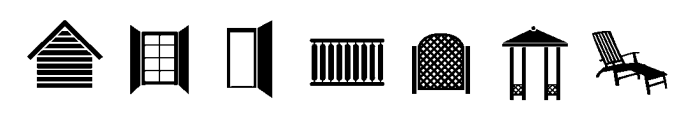 Kiszerelések0,75 L; 2,5 LTermékjellemzők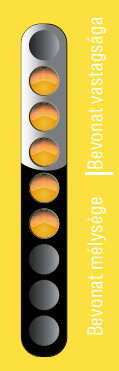 StayClean® Technology: Öntisztuló bevonat.Balance Technology: egyesíti a vizes és oldószeres termékek előnyét.Véd a biokorrózió ellen.VízlepergetőUV álló bevonatot képez, ezáltal véd a nedvesség és az időjárás hatásai ellen.Extra hosszú nyitott idő következtében sokáig eldolgozható, könnyen ecsetelhető. Védi a fát a nap UV sugárzása ellen. Felhordás után maximum 2 óra múlva esőálló bevonatot képez.MŰSZAKI ADATOKMŰSZAKI ADATOKFényességselyemfényűVOCEU határérték a termékre: (kat.: A/e-VN 130 g/Liter (2010). A termék legfeljebb 80 g/Liter VOC-t tartalmaz.SzínválasztékSzíntelen, készre kevert színek, és színkeveréssel elérhető színek. A színek egymással keverhetőek. Az aktuális színválasztékról a www.sadolin.hu weboldal és egyéb szóróanyagok adnak információt. A rétegvastagság, illetve a fa fajtája befolyásolhatja a színárnyalatot. Használat előtt végezzen próbafestést!Kiszerelés0,75L; 2,5L;Száradási időSzáradási idő: 23 °C/50 % relatív páratartalom mellett: 20 perc a fa porozitásától, a hőmérséklettől és a légnedvességtől függően. Alacsony hőmérsékleten vagy magas páratartalom mellett a szárítási idő meghosszabbodhat. Megjegyzés: Az átvonhatósági idő függ a fa fajtájától és a festési körülményektől. Puhafa felületeken az anyag könnyebben beszívódik és a bevonat gyorsabban szárad. Keményfa felületeken a száradási folyamat hosszabb ideig tarthat.Kiadósság13 m2 /l rétegenként, függ a felület minőségétől és a felhordás módjától.Rétegek száma2 réteg. Fokozott igénybevételnek kitett helyeken 3 réteg.Felhordási módEcsettel vagy hengerrel.HígításA Sadolin Extreme felhasználásra kész, hígítani nem szükséges. Eszközök tisztításaCsapvízzel.Minőségmegőrzési időA termék csomagolásán található. (hónap, év)ALKALMAZÁSALKALMAZÁSTermék előkészítés:Felhasználás előtt alaposan keverje át. Használat előtt tárolja a terméket szobahőmérsékleten legalább két órán keresztül.Előkészítés, festésA festetlen, új fa légszáraz, tiszta legyen. A gyantakiválásokat H-400 Észter hígítóval kell lemosni. Új felület: gyalult felület esetén a felületet mindenképpen meg kell csiszolni. A degradálódott, szürke fafelületet le kell csiszolni vagy Sadolin Fresh-el felújítani. Az esetleges lyukakat, repedéseket Sadolin Folyékony Fával tapaszolni. Alapozás: Sadolin Base impregnálószerrel telítésig alapozni. Alapozás után 2 óra elteltével ecsettel hordjuk fel 2-3 rétegben. Alapozó nélkül 3 réteg szükséges. A bevonat karbantartása: a jól tapadó, ép, repedezésmentes lazúr bevonatot 1-2 réteg Sadolin Extreme vizes bázisú lazúrral átfestjük. Ne használjuk 8 °C alatt és 30 °C felett; nem kellően száraz fára (18 % nedvességtartalom felett); festett vagy lakkozott felületre. A festetlen, új fa száraz, tiszta, zsírmentes és egyenletesen csiszolt legyen. A gyantakiválást Supralux H-400 hígítóval kell lemosni. A fát Sadolin Base Plus-al alapozzuk kültérben. Elhasználódott, szürke fafelületet előzetesen le kell csiszolni és portalanítani. A repedezett, lazán tapadó bevonatot el kell távolítani, majd úgy kell eljárni, mint új felületeknél. Eszközök tisztítása, csomagolóedényzetFestőszerszámok tisztítása: csapvízzel. Festés során a szerszámokból a lehető legtöbb festéket fel kell használni. Csak a teljesen kiürült és kitisztított csomagolóedény hasznosítható újra. A kiürült csomagolóedény élelmiszerek tárolására nem alkalmas.Tárolás és szállításA még fel nem használt vagy megmaradt festéket tárolja hőtől és közvetlen napfénytől védve az eredeti, jól lezárt csomagolásban +5°C és +30°C között. Fagytól óvjuk! Környezetvédelem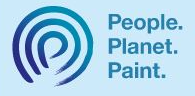 A maradék festéket tartsa jól szellőző helyen, védje a fagytól és az erős napsütéstől. A festéket ne öntse a lefolyóba, vagy természetes vizekbe.Ha befejezte a festést, a szerszámokban maradt festéket újságpapírral itassa fel. A tartalom/edény elhelyezése hulladékként: valamennyi helyi, nemzeti, és nemzetközi szabályozás szerint. Kiegészítő információA technikai adatlap információi jelenlegi tudásunk és a vonatkozó jogszabályok szerint pontosak és megfelelnek a valóságnak, de a gyártó felelősségét nem alapozza meg pl. a raktározási, tárolási, szállítási, felhasználási követelmények be nem tartásából adódóan keletkezett következményekért, mert ezen követelmények betartása nem tartozik jogi értelemben a gyártó hatáskörébe. A termék eredeti céljától eltérő módon és az előírásoktól eltérő felhasználásból adódó károkért a gyártó nem felelős. A technikai adatlap információnak célja, hogy a termék feldolgozására, tárolására és használatára vonatkozóan - jelenlegi tudásunk alapján - általános iránymutatást adjanak. Minden esetben tartsa be a vonatkozó jogszabályokat és tartsa tiszteletben a harmadik személyek jogait. Fenntartjuk a jogot az adatlap előzetes értesítés nélküli megváltoztatására.Építési termék tájékoztatóAz AkzoNobel Coating Zrt. 1138 Budapest, Dunavirág u. 2-6. 1. torony 5. emelet által forgalmazott Sadolin Extreme termék az építési termékek forgalmazására vonatkozó harmonizált feltételek megállapításáról és a 89/106/EGK tanácsi irányelv hatályon kívül helyezéséről szóló, AZ EURÓPAI PARLAMENT ÉS A TANÁCS 305/2011/EU RENDELETE (2011. március 9.) (EGT-vonatkozású szöveg) 2. Cikk 1. pontja értelmében nem minősül építési terméknekE rendelet alkalmazásában:1. „építési termék”: bármely olyan termék vagy készlet, amelyet azért állítottak elő és hoztak forgalomba, hogy építményekbe vagy építmények részeibe állandó jelleggel beépítsék, és amelynek teljesítménye befolyásolja az építménynek az építményekkel kapcsolatos alapvető követelmények tekintetében nyújtott teljesítményét.Az építési termék építménybe történő betervezésének és beépítésének, ennek során a teljesítmény igazolásának részletes szabályairól szóló 275/2013. (VII. 16.) Korm. rendelet a fogalom-meghatározás során visszautal a 305/2011/EU RENDELET szabályaira. Ezen meghatározás alapján az Akzo Nobel Coatings Zrt. által forgalmazott termékek nem tartoznak a 305/2011/EU RENDELETE hatálya alá.Termékeink munkavédelmi és környezetvédelmi jellemzőit a termék Biztonsági adatlapja tartalmazza, mely elérhető és letölthető a https://shop.akzonobel.hu/safety-documents honlapon, a felhasználási módjáról, műszaki paraméterekről pedig a termék címkéjén vagy a Műszaki adatlapon találhat információkat. (Nyilatkozat a mellékletben).KapcsolatForgalmazó: AkzoNobel Coatings Zrt.Cím: 1138 Budapest, Dunavirág utca 2-6. 1. ép. V. emInfovonal: 06 80 200 505Frissítés dátuma:2023.07.01.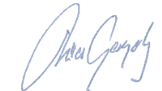 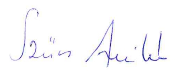 Szűcs GergelyvezérigazgatóSzücs Anikóspecialty category manager